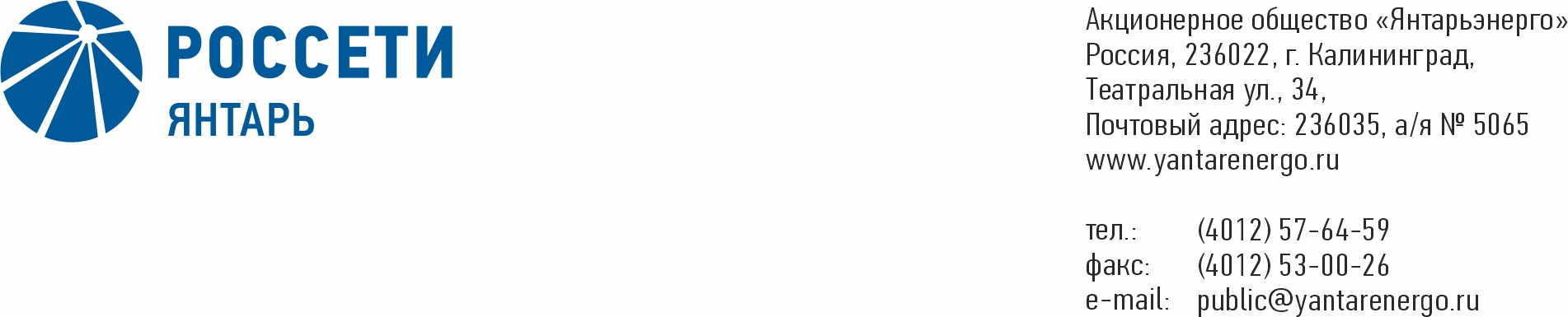 ПРОТОКОЛЗаседания Совета директоров22.05.2020                                                                                                       № 46КалининградЗаседание Совета директоров проводится в форме заочного голосования.Председательствующий – Председатель Совета директоров – Маковский И.В.Корпоративный секретарь – Кремков В. В.Члены Совета директоров, проголосовавшие заочно (предоставившие письменное мнение): Маковский И. В., Бычко М.А., Колесников М.А, Ожерельев А. А., Павлов А.И., Парамонова Н.В., Юткин К.А.Число членов Совета директоров, проголосовавших заочно (предоставивших письменное мнение), составляет 7 из 7 избранных. Кворум для проведения заседания Совета директоров составляет не менее половины от числа избранных членов Совета директоров Общества (пункт 15.12 статьи 15 Устава АО «Янтарьэнерго»). Кворум для проведения заседания Совета директоров имеется.Повестка дня:О рассмотрении отчета о результатах проведенной работы по повышению финансовой устойчивости АО «Янтарьэнергосбыт» за 1 квартал 2019 года, 1 полугодие 2019 года и 9 месяцев 2019 года.Об исполнении п. 2.2 решения Совета директоров АО «Янтарьэнерго» от 25.02.2019 (Протокол от 25.02.2019 № 26) по вопросу № 1: «Об одобрении проекта изменений, вносимых в инвестиционную программу                                               АО «Янтарьэнерго» на период 2016-2020 годы, утвержденную приказом Минэнерго России от 25.12.2015 № 1036 (с учетом изменений, внесенных приказом Минэнерго России от 29.12.2017 № 33@)».Об определении позиции Общества (представителей Общества) в Совете директоров АО «Янтарьэнергосервис» по вопросу: «Об утверждении Программы страховой защиты АО «Янтарьэнергосервис» на 2020 год».О рассмотрении отчета единоличного исполнительного органа (Генерального директора) АО «Янтарьэнерго» об обеспечении страховой защиты в 4 квартале 2019 г.Об определении позиции АО «Янтарьэнерго» по вопросу повесток дня заседаний Советов директоров ДЗО АО «Янтарьэнерго».Об определении позиции АО «Янтарьэнерго» по вопросам повесток дня заседаний Советов директоров ДЗО АО «Янтарьэнерго».Об утверждении Сводного на принципах РСБУ и Консолидированного на принципах МСФО бизнес-плана Группы АО «Янтарьэнерго» на 2020 год и прогнозных показателей 2021-2024 годы.ВОПРОС № 1: О рассмотрении отчета о результатах проведенной работы по повышению финансовой устойчивости АО «Янтарьэнергосбыт» за 1 квартал 2019 года, 1 полугодие 2019 года и 9 месяцев 2019 года.Вопрос, поставленный на голосование: Принять к сведению отчет о результатах проведенной работы по повышению финансовой устойчивости АО «Янтарьэнергосбыт» за 1 квартал 2019 года, 1 полугодие 2019 года и 9 месяцев 2019 года в соответствии с приложением № 1 к настоящему решению Совета директоров Общества.Отметить позднее вынесение вопроса на рассмотрение Совета директоров Общества.Считать исполненным пункт 2.3 вопроса № 4 решения Совета директоров АО «Янтарьэнерго» от 30.12.2016 (протокол от 30.12.2016 № 18).Итоги голосования по данному вопросу:Решение принято.ВОПРОС № 2: Об исполнении п. 2.2 решения Совета директоров                             АО «Янтарьэнерго» от 25.02.2019 (Протокол от 25.02.2019 № 26) по вопросу № 1: «Об одобрении проекта изменений, вносимых в инвестиционную программу                                               АО «Янтарьэнерго» на период 2016-2020 годы, утвержденную приказом Минэнерго России от 25.12.2015 № 1036 (с учетом изменений, внесенных приказом Минэнерго России от 29.12.2017 № 33@)».Вопрос, поставленный на голосование: Принять к сведению информацию об исполнении п. 2.2 решения Совета директоров АО «Янтарьэнерго» от 25.02.2019 (протокол от 25.02.2019 № 26) по вопросу № 1: «Об одобрении проекта изменений, вносимых в инвестиционную программу АО «Янтарьэнерго» на период 2016-2020 годы, утвержденную приказом Минэнерго России от 25.12.2015 № 1036 (с учетом изменений, внесенных приказом Минэнерго России от 29.12.2017 № 33@)» в соответствии с приложением № 2 к настоящему решению Совета директоров Общества.Итоги голосования по данному вопросу:Решение принято.ВОПРОС № 3: Об определении позиции Общества (представителей Общества) в Совете директоров АО «Янтарьэнергосервис» по вопросу: «Об утверждении Программы страховой защиты АО «Янтарьэнергосервис» на 2020 год».Вопрос, поставленный на голосование: Поручить представителям                              АО «Янтарьэнерго» в Совете директоров АО «Янтарьэнергосервис» по вопросу: «Об определении позиции Общества (представителей Общества) в Совете директоров АО «Янтарьэнергосервис» по вопросу: «Об утверждении Программы страховой защиты АО «Янтарьэнергосервис» на 2020 год» голосовать «ЗА» принятие следующего решения:Утвердить Программу страховой защиты АО «Янтарьэнергосервис» на 2020 год в соответствии с приложением к решению Совета директоров Общества.Итоги голосования по данному вопросу:Решение принято.ВОПРОС № 4: О рассмотрении отчета единоличного исполнительного органа (Генерального директора) АО «Янтарьэнерго» об обеспечении страховой защиты в 4 квартале 2019 г.Вопрос, поставленный на голосование: Принять к сведению отчет единоличного исполнительного органа АО «Янтарьэнерго» об обеспечении страховой защиты в 4 квартале 2019 года в согласно приложению № 1 к настоящему решению Совета директоров Общества.Итоги голосования по данному вопросу:Решение принято.ВОПРОС № 5: Об определении позиции АО «Янтарьэнерго» по вопросу повесток дня заседаний Советов директоров ДЗО АО «Янтарьэнерго».Вопрос, поставленный на голосование: 1. Поручить представителям АО «Янтарьэнерго» в Совете директоров АО «Калининградская генерирующая компания»:1.1. По вопросу «Об утверждении кредитного плана АО «Калининградская генерирующая компания» на 1 квартал 2020 года голосовать «ЗА» принятие следующего решения:Утвердить кредитный план АО «Калининградская генерирующая компания» на 1 квартал 2020 года согласно приложению к решению Совета директоров Общества.1.2. По вопросу «Об утверждении кандидатур страховых организаций для заключения договоров страхования Общества» голосовать «ЗА» принятие следующего решения:Утвердить в качестве страховщика Общества кандидатуру согласно приложению к решению Совета директоров Общества. 2. Поручить представителям АО «Янтарьэнерго» в Совете директоров АО «Янтарьэнергосервис» по вопросу «Об утверждении кандидатур страховых организаций для заключения договоров страхования Общества» голосовать «ЗА» принятие следующего решения:Утвердить в качестве страховщиков Общества кандидатуры согласно приложению к решению Совета директоров Общества. Итоги голосования по данному вопросу:Решение принято.ВОПРОС № 6: Об определении позиции АО «Янтарьэнерго» по вопросам повесток дня заседаний Советов директоров ДЗО АО «Янтарьэнерго».Вопрос, поставленный на голосование: Поручить представителям АО «Янтарьэнерго» в Совете директоров АО «Калининградская генерирующая компания» по вопросу «О рассмотрении отчета единоличного исполнительного органа АО «Калининградская генерирующая компания» об обеспечении страховой защиты в 4 квартале 2019 года» голосовать «ЗА» принятие следующего решения:Принять к сведению отчет единоличного исполнительного органа АО «Калининградская генерирующая компания» об обеспечении страховой защиты в 4 квартале 2019 года согласно приложению к решению Совета директоров Общества.Поручить представителям АО «Янтарьэнерго» в Совете директоров АО «Янтарьэнергосбыт» по вопросу «О рассмотрении отчета единоличного исполнительного органа АО «Янтарьэнергосбыт» об обеспечении страховой защиты в 4 квартале 2019 года» голосовать «ЗА» принятие следующего решения:Принять к сведению отчет единоличного исполнительного органа АО «Янтарьэнергосбыт» об обеспечении страховой защиты в 4 квартале 2019 года согласно приложению к решению Совета директоров Общества.Поручить представителям АО «Янтарьэнерго» в Совете директоров АО «Янтарьэнергосервис» по вопросу «О рассмотрении отчета единоличного исполнительного органа АО «Янтарьэнергосервис» об обеспечении страховой защиты в 4 квартале 2019 г.» голосовать «ЗА» принятие следующего решения:Принять к сведению отчет единоличного исполнительного органа АО «Янтарьэнергосервис» об обеспечении страховой защиты в 4 квартале 2019 года согласно приложению к решению Совета директоров Общества.Итоги голосования по данному вопросу:Решение принято.ВОПРОС № 7: Об утверждении Сводного на принципах РСБУ и Консолидированного на принципах МСФО бизнес-плана Группы                                 АО «Янтарьэнерго» на 2020 год и прогнозных показателей 2021-2024 годы.Вопрос, поставленный на голосование: Утвердить сводный на принципах РСБУ и консолидированный на принципах МСФО бизнес-планы группы                    АО «Янтарьэнерго» на 2020 год и принять к сведению прогнозные показатели 2021-2024 годы в соответствии с Приложениями к настоящему решению Совета директоров Общества.Итоги голосования по данному вопросу:Решение принято.Принятые решения:По вопросу № 1 повестки дня: Принять к сведению отчет о результатах проведенной работы по повышению финансовой устойчивости АО «Янтарьэнергосбыт» за 1 квартал 2019 года, 1 полугодие 2019 года и 9 месяцев 2019 года в соответствии с приложением № 1 к настоящему решению Совета директоров Общества.Отметить позднее вынесение вопроса на рассмотрение Совета директоров Общества.Считать исполненным пункт 2.3 вопроса № 4 решения Совета директоров АО «Янтарьэнерго» от 30.12.2016 (протокол от 30.12.2016 № 18).По вопросу № 2 повестки дня: Принять к сведению информацию об исполнении п. 2.2 решения Совета директоров АО «Янтарьэнерго» от 25.02.2019 (протокол от 25.02.2019 № 26) по вопросу № 1: «Об одобрении проекта изменений, вносимых в инвестиционную программу                                            АО «Янтарьэнерго» на период 2016-2020 годы, утвержденную приказом Минэнерго России от 25.12.2015 № 1036 (с учетом изменений, внесенных приказом Минэнерго России от 29.12.2017 № 33@)» в соответствии с приложением № 2 к настоящему решению Совета директоров Общества.По вопросу № 3 повестки дня: Поручить представителям АО «Янтарьэнерго» в Совете директоров АО «Янтарьэнергосервис» по вопросу: «Об определении позиции Общества (представителей Общества) в Совете директоров АО «Янтарьэнергосервис» по вопросу: «Об утверждении Программы страховой защиты АО «Янтарьэнергосервис» на 2020 год» голосовать «ЗА» принятие следующего решения:Утвердить Программу страховой защиты АО «Янтарьэнергосервис» на 2020 год в соответствии с приложением к решению Совета директоров Общества.По вопросу № 4 повестки дня: Принять к сведению отчет единоличного исполнительного органа АО «Янтарьэнерго» об обеспечении страховой защиты в 4 квартале 2019 года в согласно приложению № 1 к настоящему решению Совета директоров Общества.По вопросу № 5 повестки дня: 1. Поручить представителям АО «Янтарьэнерго» в Совете директоров АО «Калининградская генерирующая компания»:1.1. По вопросу «Об утверждении кредитного плана АО «Калининградская генерирующая компания» на 1 квартал 2020 года голосовать «ЗА» принятие следующего решения:Утвердить кредитный план АО «Калининградская генерирующая компания» на 1 квартал 2020 года согласно приложению к решению Совета директоров Общества.1.2. По вопросу «Об утверждении кандидатур страховых организаций для заключения договоров страхования Общества» голосовать «ЗА» принятие следующего решения:Утвердить в качестве страховщика Общества кандидатуру согласно приложению к решению Совета директоров Общества. 2. Поручить представителям АО «Янтарьэнерго» в Совете директоров АО «Янтарьэнергосервис» по вопросу «Об утверждении кандидатур страховых организаций для заключения договоров страхования Общества» голосовать «ЗА» принятие следующего решения:Утвердить в качестве страховщиков Общества кандидатуры согласно приложению к решению Совета директоров Общества. По вопросу № 6 повестки дня: Поручить представителям АО «Янтарьэнерго» в Совете директоров АО «Калининградская генерирующая компания» по вопросу «О рассмотрении отчета единоличного исполнительного органа АО «Калининградская генерирующая компания» об обеспечении страховой защиты в 4 квартале 2019 года» голосовать «ЗА» принятие следующего решения:Принять к сведению отчет единоличного исполнительного органа АО «Калининградская генерирующая компания» об обеспечении страховой защиты в 4 квартале 2019 года согласно приложению к решению Совета директоров Общества.Поручить представителям АО «Янтарьэнерго» в Совете директоров АО «Янтарьэнергосбыт» по вопросу «О рассмотрении отчета единоличного исполнительного органа АО «Янтарьэнергосбыт» об обеспечении страховой защиты в 4 квартале 2019 года» голосовать «ЗА» принятие следующего решения:Принять к сведению отчет единоличного исполнительного органа АО «Янтарьэнергосбыт» об обеспечении страховой защиты в 4 квартале 2019 года согласно приложению к решению Совета директоров Общества.Поручить представителям АО «Янтарьэнерго» в Совете директоров АО «Янтарьэнергосервис» по вопросу «О рассмотрении отчета единоличного исполнительного органа АО «Янтарьэнергосервис» об обеспечении страховой защиты в 4 квартале 2019 г.» голосовать «ЗА» принятие следующего решения:Принять к сведению отчет единоличного исполнительного органа АО «Янтарьэнергосервис» об обеспечении страховой защиты в 4 квартале 2019 года согласно приложению к решению Совета директоров Общества.По вопросу № 7 повестки дня: Утвердить сводный на принципах РСБУ и консолидированный на принципах МСФО бизнес-планы группы АО «Янтарьэнерго» на 2020 год и принять к сведению прогнозные показатели 2021-2024 годы в соответствии с Приложениями к настоящему решению Совета директоров Общества.Дата составления протокола 22 мая 2020 года.ПредседательСовета директоров                                                                            И.В. Маковский Корпоративный секретарь                                                                  В. В. КремковФ.И.О.члена Совета директоровВарианты голосованияВарианты голосованияВарианты голосования       “За”“Против”“Воздержался”Маковский Игорь Владимирович       «ЗА»         - -Бычко Михаил Александрович«ЗА»--Колесников Михаил Александрович--“Воздержался”Ожерельев Алексей Александрович«ЗА»--Павлов Алексей Игоревич«ЗА»--Парамонова Наталья Владимировна«ЗА»--Юткин Кирилл Александрович«ЗА»--Ф.И.О.члена Совета директоровВарианты голосованияВарианты голосованияВарианты голосования       “За”“Против”“Воздержался”Маковский Игорь Владимирович       «ЗА»         - -Бычко Михаил Александрович«ЗА»--Колесников Михаил Александрович--“Воздержался”Ожерельев Алексей Александрович«ЗА»--Павлов Алексей Игоревич«ЗА»--Парамонова Наталья Владимировна«ЗА»--Юткин Кирилл Александрович«ЗА»--Ф.И.О.члена Совета директоровВарианты голосованияВарианты голосованияВарианты голосования       “За”“Против”“Воздержался”Маковский Игорь Владимирович       «ЗА»         - -Бычко Михаил Александрович«ЗА»--Колесников Михаил Александрович«ЗА»--Ожерельев Алексей Александрович«ЗА»--Павлов Алексей Игоревич«ЗА»--Парамонова Наталья Владимировна«ЗА»--Юткин Кирилл Александрович«ЗА»--Ф.И.О.члена Совета директоровВарианты голосованияВарианты голосованияВарианты голосования       “За”“Против”“Воздержался”Маковский Игорь Владимирович       «ЗА»         - -Бычко Михаил Александрович«ЗА»--Колесников Михаил Александрович«ЗА»--Ожерельев Алексей Александрович«ЗА»--Павлов Алексей Игоревич«ЗА»--Парамонова Наталья Владимировна«ЗА»--Юткин Кирилл Александрович«ЗА»--Ф.И.О.члена Совета директоровВарианты голосованияВарианты голосованияВарианты голосования       “За”“Против”“Воздержался”Маковский Игорь Владимирович       «ЗА»         - -Бычко Михаил Александрович«ЗА»--Колесников Михаил Александрович«ЗА»--Ожерельев Алексей Александрович«ЗА»--Павлов Алексей Игоревич«ЗА»--Парамонова Наталья Владимировна«ЗА»--Юткин Кирилл Александрович«ЗА»--Ф.И.О.члена Совета директоровВарианты голосованияВарианты голосованияВарианты голосования       “За”“Против”“Воздержался”Маковский Игорь Владимирович       «ЗА»         - -Бычко Михаил Александрович«ЗА»--Колесников Михаил Александрович«ЗА»--Ожерельев Алексей Александрович«ЗА»--Павлов Алексей Игоревич«ЗА»--Парамонова Наталья Владимировна«ЗА»--Юткин Кирилл Александрович«ЗА»--Ф.И.О.члена Совета директоровВарианты голосованияВарианты голосованияВарианты голосования       “За”“Против”“Воздержался”Маковский Игорь Владимирович       «ЗА»         - -Бычко Михаил Александрович«ЗА»--Колесников Михаил Александрович«ЗА»--Ожерельев Алексей Александрович«ЗА»--Павлов Алексей Игоревич«ЗА»--Парамонова Наталья Владимировна«ЗА»--Юткин Кирилл Александрович«ЗА»--